Agenda for the Full Governing Board of St Wenn School Date:		Wednesday 18th September 2019Time:		5.30pmVenue:	St Wenn School1.	Welcome, Apologies and consideration of absence2.	Constitution2.1	Welcome Kate Messenger as newly appointed Parent Governor from 11/9/192.2	Replacement of Foundation Status Governor to Partnership Governor3.	Declaration of Business and Pecuniary Interest	3.1	To complete and return annual DPI forms for website upload3.2	To declare any interests for this meeting4.	Minutes of meeting held on 3th July 20194.1	To receive and approve the minutes5.	Matters Arising not included within the Agenda6.	School Development Plan (SDP) for Academic Year – 19/207.	Governor Roles and Responsibilities7.1	To complete and return the Skills Audit 19/207.2	To discuss and agree individual Governor responsibilities7.3	Appointment of Committees and agree Chair roles/future meetings 7.4	Agree Committee Terms of References’7.5	Governing Monitoring Planner 19/208.	Head Teacher’s Report8.1	Safeguarding8.2	SEN/Vulnerable Groups	8.3	Pupil Premium	8.4	Sports Premium	8.5	New School Website9.	Governor Visits	9.1	To receive visit report by GSL – Maths 3/07/19	9.2	To receive visit report by NM – Pupil Survey 18/07/19	9.3	To receive visit report by NM – Target Setting 18/07/19	9.4	To receive visit report by EL – Interventions 22/07/1910.	Committees10.1	To receive & approve the Standards & Curriculum Committee Minutes of 18th July 2019 and recommendations11.	Safeguarding	11.1	Tier 1 leaflet to be issued to all staff and Governors. 12. 	Policies 12.1	To approve Keeping Children Safe In Education Policy (Sept 2019)13.	To review and adopt Standing Orders and Code of Conduct14.	Governor Training	14.1	RF – GOV1 16th November 	14.2	RF – GOV2 7th December 15.	Business brought forward by the Chair – (for urgent matters only)16.	Correspondence16.1	Invitation email for Governor Conference 10th October 2pm-6.45 Penwith	 College. Nominations by 27th September. Cost £25+VAT per delegate17.	To agree future Board Meetings for 19/20	(not Wednesdays)18.	Close meeting    ST WENN SCHOOL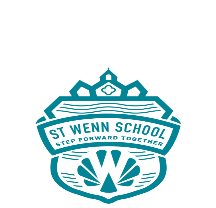 